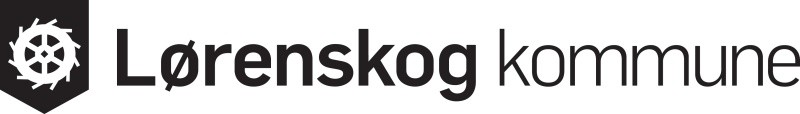 Søknad om helse- og omsorgstjenesterunntatt offentlighetLørenskog kommune 
Samhandling og forvaltning 
Postboks 3041471 Lørenskog

Telefon: 67 93 40 00Epost: samforvalt@lorenskog.kommune.no
InformasjonInformasjonInformasjonInformasjonInformasjonLørenskog kommune har etter loven ansvar for å tilby nødvendige helse- og omsorgstjenester. Når søknaden er mottatt, blir du kontaktet for å avtale eventuelt hjemmebesøk og for utfyllende opplysninger. Lørenskog kommune vil vurdere dine hjelpebehov og avgjøre om du har rett til å få helse- og omsorgstjenester, hvilke tjenester, og omfanget av disse. Hvis søknaden ikke kan behandles innen 30 dager, vil du få et foreløpig svar med orientering om når søknaden vil bli behandlet. Trenger du hjelp til utfylling av skjemaet eller du ønsker mer informasjon om de ulike tjenestene,  kan du   ta  kontakt med Samhandling og forvaltning på telefon 67 93 40 00 eller på epost    samforvalt@lorenskog.kommune.noLørenskog kommune har etter loven ansvar for å tilby nødvendige helse- og omsorgstjenester. Når søknaden er mottatt, blir du kontaktet for å avtale eventuelt hjemmebesøk og for utfyllende opplysninger. Lørenskog kommune vil vurdere dine hjelpebehov og avgjøre om du har rett til å få helse- og omsorgstjenester, hvilke tjenester, og omfanget av disse. Hvis søknaden ikke kan behandles innen 30 dager, vil du få et foreløpig svar med orientering om når søknaden vil bli behandlet. Trenger du hjelp til utfylling av skjemaet eller du ønsker mer informasjon om de ulike tjenestene,  kan du   ta  kontakt med Samhandling og forvaltning på telefon 67 93 40 00 eller på epost    samforvalt@lorenskog.kommune.noLørenskog kommune har etter loven ansvar for å tilby nødvendige helse- og omsorgstjenester. Når søknaden er mottatt, blir du kontaktet for å avtale eventuelt hjemmebesøk og for utfyllende opplysninger. Lørenskog kommune vil vurdere dine hjelpebehov og avgjøre om du har rett til å få helse- og omsorgstjenester, hvilke tjenester, og omfanget av disse. Hvis søknaden ikke kan behandles innen 30 dager, vil du få et foreløpig svar med orientering om når søknaden vil bli behandlet. Trenger du hjelp til utfylling av skjemaet eller du ønsker mer informasjon om de ulike tjenestene,  kan du   ta  kontakt med Samhandling og forvaltning på telefon 67 93 40 00 eller på epost    samforvalt@lorenskog.kommune.noLørenskog kommune har etter loven ansvar for å tilby nødvendige helse- og omsorgstjenester. Når søknaden er mottatt, blir du kontaktet for å avtale eventuelt hjemmebesøk og for utfyllende opplysninger. Lørenskog kommune vil vurdere dine hjelpebehov og avgjøre om du har rett til å få helse- og omsorgstjenester, hvilke tjenester, og omfanget av disse. Hvis søknaden ikke kan behandles innen 30 dager, vil du få et foreløpig svar med orientering om når søknaden vil bli behandlet. Trenger du hjelp til utfylling av skjemaet eller du ønsker mer informasjon om de ulike tjenestene,  kan du   ta  kontakt med Samhandling og forvaltning på telefon 67 93 40 00 eller på epost    samforvalt@lorenskog.kommune.noLørenskog kommune har etter loven ansvar for å tilby nødvendige helse- og omsorgstjenester. Når søknaden er mottatt, blir du kontaktet for å avtale eventuelt hjemmebesøk og for utfyllende opplysninger. Lørenskog kommune vil vurdere dine hjelpebehov og avgjøre om du har rett til å få helse- og omsorgstjenester, hvilke tjenester, og omfanget av disse. Hvis søknaden ikke kan behandles innen 30 dager, vil du få et foreløpig svar med orientering om når søknaden vil bli behandlet. Trenger du hjelp til utfylling av skjemaet eller du ønsker mer informasjon om de ulike tjenestene,  kan du   ta  kontakt med Samhandling og forvaltning på telefon 67 93 40 00 eller på epost    samforvalt@lorenskog.kommune.noFor at vi kan behandle din søknad, trenger vi opplysninger fra lege/spesialist., Relevante helseopplsyninger for din søknad må vedlegges søknaden. For at vi kan behandle din søknad, trenger vi opplysninger fra lege/spesialist., Relevante helseopplsyninger for din søknad må vedlegges søknaden. For at vi kan behandle din søknad, trenger vi opplysninger fra lege/spesialist., Relevante helseopplsyninger for din søknad må vedlegges søknaden. For at vi kan behandle din søknad, trenger vi opplysninger fra lege/spesialist., Relevante helseopplsyninger for din søknad må vedlegges søknaden. For at vi kan behandle din søknad, trenger vi opplysninger fra lege/spesialist., Relevante helseopplsyninger for din søknad må vedlegges søknaden. Opplysninger om søkerOpplysninger om søkerOpplysninger om søkerOpplysninger om søkerOpplysninger om søkerFødselsnummer:Fødselsnummer:Fødselsnummer:Fødselsnummer:Fødselsnummer:Fornavn:Fornavn:Fornavn:EtternavnEtternavnAdresse:Adresse:Adresse:Adresse:Adresse:Postnr/stedPostnr/stedPostnr/stedPostnr/stedPostnr/stedTelefon privat:Telefon privat:Telefon privat:Mobil:Mobil:Epost-adresse:Epost-adresse:Epost-adresse:Epost-adresse:Epost-adresse:Fastlege: Legesenter:Telefonnummer:Fastlege: Legesenter:Telefonnummer:Fastlege: Legesenter:Telefonnummer:Fastlege: Legesenter:Telefonnummer:Fastlege: Legesenter:Telefonnummer:Sivilstand Gift              Ugift                Enke/enkemann              Samboer                 Skilt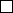 Sivilstand Gift              Ugift                Enke/enkemann              Samboer                 SkiltSivilstand Gift              Ugift                Enke/enkemann              Samboer                 SkiltSivilstand Gift              Ugift                Enke/enkemann              Samboer                 SkiltSivilstand Gift              Ugift                Enke/enkemann              Samboer                 SkiltNærmeste pårørende :Nærmeste pårørende :Nærmeste pårørende :Nærmeste pårørende :Nærmeste pårørende :FødselsnummerFødselsnummerFødselsnummerFødselsnummerFødselsnummerFornavnFornavnFornavnEtternavnEtternavnTelefon privat/mobilTelefon privat/mobilTelefon privat/mobilTelefon privat/mobilTelefon privat/mobilRelasjon til oppgitte person (ektefelle, samboer, barn, foresatt, verge):Relasjon til oppgitte person (ektefelle, samboer, barn, foresatt, verge):Relasjon til oppgitte person (ektefelle, samboer, barn, foresatt, verge):Relasjon til oppgitte person (ektefelle, samboer, barn, foresatt, verge):Relasjon til oppgitte person (ektefelle, samboer, barn, foresatt, verge):VergeVergeVergeVergeVergeFødselsnummerFødselsnummerFødselsnummerFødselsnummerFødselsnummerFornavnFornavnFornavnEtternavnEtternavnTelefon privat / mobilTelefon privat / mobilTelefon privat / mobilTelefon privat / mobilTelefon privat / mobilVergefullmakt må vedlegges.Vergefullmakt må vedlegges.Vergefullmakt må vedlegges.Vergefullmakt må vedlegges.Vergefullmakt må vedlegges.Må fylles ut ved søknad om omsorgsstønadMå fylles ut ved søknad om omsorgsstønadMå fylles ut ved søknad om omsorgsstønadMå fylles ut ved søknad om omsorgsstønadMå fylles ut ved søknad om omsorgsstønadNavn på omsorgsmottaker:Navn på omsorgsmottaker:Navn på omsorgsmottaker:Fødselsnr. (11 siffer)Fødselsnr. (11 siffer)Er det søkt på hjelpestønad?JANår?NeiHvis nei, vennligst søk førstUtfyllende opplysningerUtfyllende opplysningerUtfyllende opplysningerUtfyllende opplysningerUtfyllende opplysningerHvordan er hverdagen din? Kan du beskrive utfordringene dine og hvilke tanke du har rundt de?Hvordan ser du for deg tiden fremover? Hva ønsker du å oppnå/mestre- hva er viktig for deg?Andre opplysninger du mener er viktig at vi vet om når vi skal behandle søknaden din. Hvordan er hverdagen din? Kan du beskrive utfordringene dine og hvilke tanke du har rundt de?Hvordan ser du for deg tiden fremover? Hva ønsker du å oppnå/mestre- hva er viktig for deg?Andre opplysninger du mener er viktig at vi vet om når vi skal behandle søknaden din. Hvordan er hverdagen din? Kan du beskrive utfordringene dine og hvilke tanke du har rundt de?Hvordan ser du for deg tiden fremover? Hva ønsker du å oppnå/mestre- hva er viktig for deg?Andre opplysninger du mener er viktig at vi vet om når vi skal behandle søknaden din. Hvordan er hverdagen din? Kan du beskrive utfordringene dine og hvilke tanke du har rundt de?Hvordan ser du for deg tiden fremover? Hva ønsker du å oppnå/mestre- hva er viktig for deg?Andre opplysninger du mener er viktig at vi vet om når vi skal behandle søknaden din. Hvordan er hverdagen din? Kan du beskrive utfordringene dine og hvilke tanke du har rundt de?Hvordan ser du for deg tiden fremover? Hva ønsker du å oppnå/mestre- hva er viktig for deg?Andre opplysninger du mener er viktig at vi vet om når vi skal behandle søknaden din. Tjenesteyter har bistått i utfylling av søknadsskjema.Avdeling:…………………………………………Navn:…………………………………………………….Tjenesteyter har bistått i utfylling av søknadsskjema.Avdeling:…………………………………………Navn:…………………………………………………….Tjenesteyter har bistått i utfylling av søknadsskjema.Avdeling:…………………………………………Navn:…………………………………………………….Tjenesteyter har bistått i utfylling av søknadsskjema.Avdeling:…………………………………………Navn:…………………………………………………….Tjenesteyter har bistått i utfylling av søknadsskjema.Avdeling:…………………………………………Navn:…………………………………………………….Samtykke:  Samtykke:  Samtykke:  Samtykke:  Samtykke:  Jeg samtykker i at pleie- og omsorgstjenesten innhenter aktuelle helseopplysninger fra fastlege/sykehus, samarbeidspartnere internt I kommunen, eksempelvis hjemmetjenesten, Bo- og omsorg, psykisk helse og rus, barenvern og Nav,  Ja	 Nei    Begrenses til:…………………………………………………………………………………………………………………….Jeg samtykker i at pleie- og omsorgstjenesten innhenter aktuelle helseopplysninger fra fastlege/sykehus, samarbeidspartnere internt I kommunen, eksempelvis hjemmetjenesten, Bo- og omsorg, psykisk helse og rus, barenvern og Nav,  Ja	 Nei    Begrenses til:…………………………………………………………………………………………………………………….Jeg samtykker i at pleie- og omsorgstjenesten innhenter aktuelle helseopplysninger fra fastlege/sykehus, samarbeidspartnere internt I kommunen, eksempelvis hjemmetjenesten, Bo- og omsorg, psykisk helse og rus, barenvern og Nav,  Ja	 Nei    Begrenses til:…………………………………………………………………………………………………………………….Jeg samtykker i at pleie- og omsorgstjenesten innhenter aktuelle helseopplysninger fra fastlege/sykehus, samarbeidspartnere internt I kommunen, eksempelvis hjemmetjenesten, Bo- og omsorg, psykisk helse og rus, barenvern og Nav,  Ja	 Nei    Begrenses til:…………………………………………………………………………………………………………………….Jeg samtykker i at pleie- og omsorgstjenesten innhenter aktuelle helseopplysninger fra fastlege/sykehus, samarbeidspartnere internt I kommunen, eksempelvis hjemmetjenesten, Bo- og omsorg, psykisk helse og rus, barenvern og Nav,  Ja	 Nei    Begrenses til:…………………………………………………………………………………………………………………….Når du underskriver samtykker du at Lørenskog kommune:● behandler personopplysninger elektronisk og formidler opplysninger til de ansatte som deltar i saksbehandlingen og tjenesteytingen● innhenter nødvendige opplysninger fra din fastlege, andre enheter i kommunen eller sykehus/DPS● innhenter inntektsopplysninger fra skatte-/likningsmyndighetene for de tjenester det kan kreves egenbetaling forSamtykke kan begrenses / trekkes tilbakeNår du underskriver samtykker du at Lørenskog kommune:● behandler personopplysninger elektronisk og formidler opplysninger til de ansatte som deltar i saksbehandlingen og tjenesteytingen● innhenter nødvendige opplysninger fra din fastlege, andre enheter i kommunen eller sykehus/DPS● innhenter inntektsopplysninger fra skatte-/likningsmyndighetene for de tjenester det kan kreves egenbetaling forSamtykke kan begrenses / trekkes tilbakeNår du underskriver samtykker du at Lørenskog kommune:● behandler personopplysninger elektronisk og formidler opplysninger til de ansatte som deltar i saksbehandlingen og tjenesteytingen● innhenter nødvendige opplysninger fra din fastlege, andre enheter i kommunen eller sykehus/DPS● innhenter inntektsopplysninger fra skatte-/likningsmyndighetene for de tjenester det kan kreves egenbetaling forSamtykke kan begrenses / trekkes tilbakeNår du underskriver samtykker du at Lørenskog kommune:● behandler personopplysninger elektronisk og formidler opplysninger til de ansatte som deltar i saksbehandlingen og tjenesteytingen● innhenter nødvendige opplysninger fra din fastlege, andre enheter i kommunen eller sykehus/DPS● innhenter inntektsopplysninger fra skatte-/likningsmyndighetene for de tjenester det kan kreves egenbetaling forSamtykke kan begrenses / trekkes tilbakeNår du underskriver samtykker du at Lørenskog kommune:● behandler personopplysninger elektronisk og formidler opplysninger til de ansatte som deltar i saksbehandlingen og tjenesteytingen● innhenter nødvendige opplysninger fra din fastlege, andre enheter i kommunen eller sykehus/DPS● innhenter inntektsopplysninger fra skatte-/likningsmyndighetene for de tjenester det kan kreves egenbetaling forSamtykke kan begrenses / trekkes tilbakeSigneringSigneringSigneringSigneringSigneringDato                                                                                                                               UnderskriftDato                                                                                                                               UnderskriftDato                                                                                                                               UnderskriftDato                                                                                                                               UnderskriftDato                                                                                                                               Underskrift